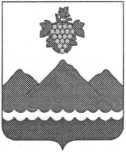 РЕСПУБЛИКА ДАГЕСТАНАДМИНИСТРАЦИЯ МУНИЦИПАЛЬНОГО РАЙОНА
«ДЕРБЕНТСКИЙ РАЙОНПОСТАНОВЛЕНИЕ«19» мая 2022 г.                                                                                            №119О внесении изменения в постановление Администрации
муниципального района «Дербентский район» от 19 февраля 2020 года
№ 42 «О создании санитарно-противоэпидемической комиссии
муниципального района «Дербентский район»В связи с организационными изменениями в структуре Администрации муниципального района «Дербентский район», постановляю:Внести в постановление Администрации муниципального района «Дербентский район» от 19 февраля 2020 года № 42 «О создании санитарно-противоэпидемической комиссии муниципального района «Дербентский район» (в редакциях от 8 апреля 2022г., от 25 апреля 2022г.) следующее изменение:- приложение № 1 «Состав санитарно-эпидемиологической комиссии муниципального района «Дербентский район» изложить в новой редакции согласно приложению.Признать утратившим силу постановления администрации муниципального района «Дербентский район» от 8 апреля 2022 г. №102, от 25 апреля 2022 г. №112.Контроль за исполнением настоящего постановления возложить назаместителя Главы Администрации муниципального района «Дербентский район» Абакарова Г.А.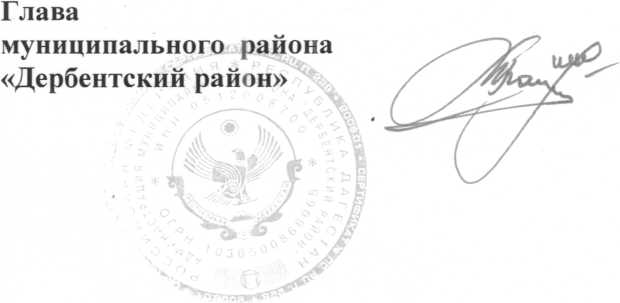 Приложениеутверждено постановлением Администрации муниципального района «Дербентский район»от «19» мая 2022 г. №119Состав санитарно-противоэпидемиологической комиссии
муниципального района «Дербентский район»Председатель комиссии:Заместители Председателя комиссии:Секретарь комиссии:Члены комиссии:Рагимов МавсумГилалович- Глава муниципального района «Дербентский район»;Аджиев РашидШапиюлаевич- начальник ТО Роспотребнадзора по г. Дербент и Дербентскому району (по согласованию);Абакаров ГаджимурадАхмедович-заместитель главы Администрации муниципального района «Дербентский район;Зейфетдинов Мансур Бегахмедович-начальник МБУ «Управление жилищно- коммунального хозяйства» Администрации муниципального района «Дербентский район»;Эмиргамзаев СадирГасанович-заместитель главы Администрации муниципального района «Дербентский район» по общественной безопасности;Абдулов РашидЧупанович-главный врач ГБУ РД «Дербентская центральная районная больница» (по согласованию);Тагирбеков РамазанМагомедович-главный врач ГБУ РД «Белиджинская участковая больница(по согласованию);Герейханов ЮсифМуслимович- начальник МКУ «Управление аграрнопромышленным комплексом Дербентского района»;Ахмедов ЗаурАхмедович- начальник отдела ГО и ЧС Администрации муниципального района «Дербентский район»;Исмиханова ЕкатеринаМуратхановна- начальник МБУ «Райсервис» Администрации муниципального района «Дербентский район»;Заманов ФаикАкифович- начальник финансового управления Администрации муниципального района «Дербентский район»;Гаджибекова СонаАбдуллаевна- начальник МКУ «Управление образования муниципального района «Дербентский район»;Османов АзимЮсуфович- главный ветеринарный врач по Дербентскому району (по согласованию);Рустамов Ферез Исмаилович- заместитель начальника ОМВД по Дербентскому району (по согласованию).